Levende Grafiek-1 	AEC Conjunctuur			Algemene beschrijvingDe levende grafiek is een werkvorm die inzichtelijk probeert te maken welke wereld er eigenlijk achter een grafiek schuilgaat. Door met deze werkvorm te oefenen, trainen lerenden de vaardigheid om grafieken grondiger te analyseren en te begrijpen. Lerenden krijgen specifieke stukjes informatie en vertalen deze informatie vervolgens met behulp van hun eigen analyse naar “iets algemeners”. Met andere woorden: het gaat hier om het analyseren en evalueren van begripsmatige en conceptuele kennis.Voorbereiding Kopieer van Bron 3 voldoende exemplaren, zodat elke lerende er één tot zijn beschikking heeft. Instructie Formeer groepjes van 3 à 4 lerenden. Deel vervolgens de opdracht uit. Het is belangrijk dat de lerenden het eerste deel van de opdracht individueel maken en pas bij het tweede deel discussiëren. Benadruk dat er niet altijd één universele “oplossing” is – en dat juist de verschillen in antwoorden tijdens de debriefing naar voren zullen komen. Dat de lerenden in groepjes mogen werken brengt als voordeel met zich mee dat ze onderling al enige discussie kunnen voeren over de redenen waaróm een bepaalde uitspraak op een specifiek moment thuishoort. Reserveer 10 tot 15 minuten voor de debriefing.Debriefing Bespreek systematisch de uitkomst van de opdracht en de manier waarop een lerende of groepje deze opdracht heeft aangepakt. Projecteer de conjunctuurgolf op uw digibord (of teken hem na op het gewone bord). Vraag een groepje om een uitspraak (naar keuze) te plaatsen. Laat andere groepjes reageren. Concrete vragen die u kunt stellen, zijn:Waar heb je uitspraak (x) neergezet?Welke argumenten kun je daarvoor aandragen? Zijn dit de enige argumenten, of kun je er nog een aantal verzinnen? Zo ja, welke?Welke argumenten zijn doorslaggevend voor je beslissing? Waarom?Is het logisch dat je deze beslissing neemt of was er een andere plaats denkbaar? Zo ja, welke?Bron 3.1.	De conjunctuurcyclus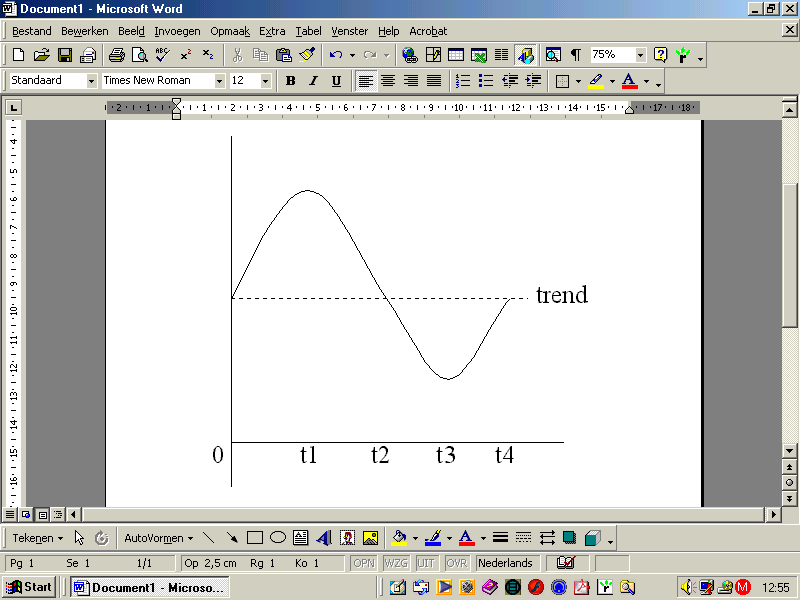 Bovenstaande grafiek is een schematische weergave van de conjunctuurcyclus. Deze grafiek geeft de stand van de economische groei in een land aan. In één zo”n golf zijn meerdere fasen te onderscheiden: de overspanning, 0 – t1, een stijgende economische groei boven de trend; de neergang, t1 – t2, een afnemende economische groei boven de trend;de recessie, t2 – t3, een afnemende economische groei onder de trend;de opleving, t3 – t4, een stijgende economische groei onder de trend.In elke fase van de conjunctuurgolf zie je in een economie bepaalde gebeurtenissen plaatsvinden, waaraan je kunt afleiden dat een land bijvoorbeeld in een recessie zit. De uitspraken hieronder horen allemaal bij een fase in de conjunctuurgolf:Opdracht: Zet individueel alle 16 uitspraken bij een fase uit de conjunctuurgolf. Sommige uitspraken zouden bij meerdere fases kunnen horen. En misschien is er ook wel een die nergens echt een goede plek kan krijgen.

Bespreek vervolgens de resultaten in jouw groepje. Hebben jullie dezelfde keuzes gemaakt? 
Maak op basis van jullie gesprek samen één definitieve indeling van de 16 uitspraken in de figuur hieronder:Consumentenvertrouwen trekt weer aan.Aantal faillissementen gestegen.Inflatie loopt flink op.Bezettingsgraad nadert de 100%.Bedrijven kunnen vacatures niet opvullen.AEX naar historisch dieptepunt gezakt.Topman ontslagen na bekendmaking van de jaarcijfers. Aantal aanvragen werkloosheidsuitkeringen gestegen.Studenten van de universiteiten weggelokt door bedrijven.Overheid in geldnood door de lage belastingopbrengsten.Bedrijfsinvesteringen nemen toe.Wereldhandel trekt aan.Verkoop van luxe consumentengoederen als computers en auto”s gestegen.Consumenten sparen liever dan dat zij geld uitgeven.Import van consumentengoederen stijgt flink.Beursindex breekt door plafond.